Pressemitteilung der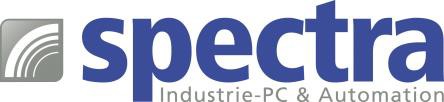 Spectra GmbH & Co. KGPico-ITX Board – Ein "Zwerg" mit Skylake-Power
Mit nur 101 x 72 mm Grundfläche gehören die Pico-ITX-Boards der LP-175 Serie zu den Zwergen unter den Industriellen Motherboards. Sie arbeiten aber, wie die Großen mit der Power von schnellen Intel® Skylake-Prozessoren der Celeron U-Serie, skalierbar von Core i3 bis i7. Die unglaublich kompakten Boards sind eine ausgezeichnete Lösung zum Beispiel für kleine Multimedia-Unterhaltungssysteme, industrielle Automatisierungssysteme, für intelligente Bildverarbeitungskameras oder Fahrzeug-PCs.
Die Boards der LP-175 Serie nutzen einen DDR4 SO-DIMM Speicher bis 16 GB und sind mit einem Watchdog-Timer ausgestattet. Für eine reibungslose Baugruppenkommunikation sorgt der SMBus und ein perfektes Remote Management wird durch die Intel® AMT-11-Technologie gewährleistet. 

Erwähnenswert ist das umfangreiche Schnittstellenangebot, das die Board-Serie bereitstellt. Es beinhaltet einen Mini-PCIe-Steckplatz, der die Erweiterung mit z.B. 2 x LAN, WLAN, Industrial Ethernet u.v.m. ermöglicht. Weitere Peripherie lässt sich über jeweils zwei USB 2.0-, USB 3.0- und COM-Ports anbinden. Bei den bereitgestellten Grafikschnittstellen handelt es sich um HDMI, LVDS und modellabhängig VGA oder DisplayPort. 
Für ein gutes Board-Klima sorgt die konsequente Anordnung der wärmeführenden Bauteile auf der Board-Unterseite. So kann es über einen Heatspreader bequem an einen Kühlkörper außerhalb des Gehäuses montiert werden. 
Die Boards werden mit einer Spannung von 5 VDC betrieben. Miniatur-DC/DC Wandermodule mit einem Weitbereichsspannungseingang von 6 bis 30 VDC sind mit Leistungen von 30 W oder 72 W optional erhältlich.Wörter:    220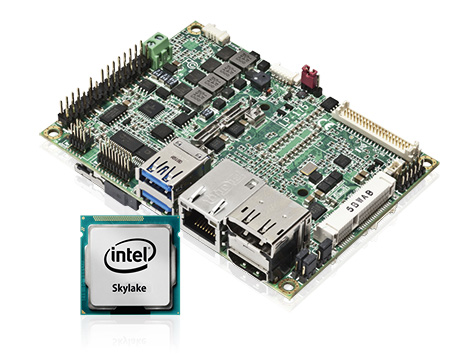 Zeichen:  1658 (mit Leerzeichen)Bild: Spectra_Pico-ITX_LP-175.jpgAnsprechpartner PR: Jacqueline Nedialkov jn@spectra.de Tel.: +49 (0) 71 21/143 21-32Vertrieb: Tel.: +49 (0) 71 21/143 21-0eMail: vertrieb@spectra.deSpectra GmbH & Co. KGMahdenstr. 3D-72768 ReutlingenTel.: +49 (0) 71 21-143 21-0Fax: +49 (0) 71 21-143 21-90spectra@spectra.dewww.spectra.de